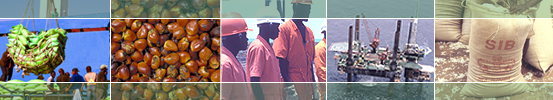 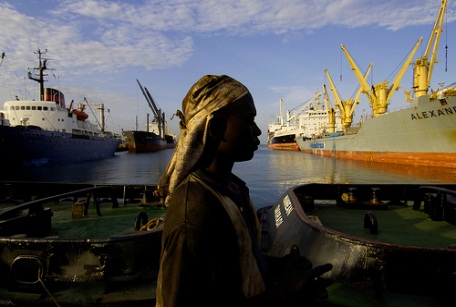 Antoine Coste Domestic Obstacles to Trade and Transport in Nigeria and their Impact on CompetitivenessIntroductionAlthough traders in West Africa still face severe obstacles, regional trade facilitation has received considerable attention from policy makers and donors. This agenda has largely focused on barriers to international and regional trade, which it has aimed at lifting through initiatives such as joint-border posts or arrangements to facilitate transit trade. However, this should not obscure the fact that major hindrances are also faced on a daily basis by traders on transport corridors within their own countries, due to poor infrastructure and transport services, cumbersome procedures and other obstacles, such as roadblocks. The trade facilitation agenda therefore has a strong domestic dimension and can have a positive impact on trade and economic activity within the boundaries of a country. This note illustrates the prevalence of such obstacles to domestic trade in the case of Nigeria, the largest economy in West Africa. It focuses on the barriers encountered in cattle and leather trade between the northern and southern part of the country, along the Lagos-Kano corridor. As several other industries, the Nigerian meat sector has been artificially shielded from external competition by an import ban on raw/refrigerated meat for over a decade. Such restrictive trade policy instruments have had negative effects in terms of rent creation, price increase and loss of customs revenue, but they are being circumvented and have not contributed to strengthen the competitiveness of Nigerian products (Treichel et al. 2012). For instance, a recent report suggests that prices for meat have increased markedly in Nigeria over the last decade and are far higher than international prices (GEMS 2011). According to this analysis, high prices are less production driven than caused by the high level of domestic demand, the high transaction costs from farm gate to abattoir, and the ban restricting imports from producers of cheap meat. While removing the import ban would therefore directly benefit consumers by lowering prices, reducing domestic trade transaction costs should be an objective of any strategy aiming at strengthening the competitiveness of domestic products and promoting domestic supply.The note starts by presenting the corridor and cattle and leather trade in Nigeria; it then describes the obstacles faced by traders in this sector based on recently gathered data; it concludes by suggesting policy measures which could alleviate these obstacles.Cattle and leather trade in Nigeria Cattle domestication in West Africa dates back millennia and the Zebu, by far the dominant cattle breed in northern Nigeria, is thought to have reached the region by 1,000 AD (Blench 1995). Although it is small compared to major sectors of the Nigerian economy, such as oil and crop production, livestock is an important sector for many Nigerians, notably in the northern part of the country where about one million households keep livestock and sizeable numbers are employed in livestock slaughtering, butchering and trading. In 2012, livestock accounted for a larger share of GDP than financial, transport or construction services (NBS 2013). The Nigerian stock of cattle and annual production of meat and hides have grown in the recent period and represent a sizeable share of total production in the ECOWAS region (Table 1). Moreover, the leather industry, centered in Kano, is one of Nigeria’s largest sources of non-oil exports.Table 1: Cattle in NigeriaHistorically, livestock trade in West Africa has taken place between supply sources in arid and semi-arid Sahelian countries and demand centers in humid coastal countries in the south. The value of this thriving, and largely informal, intraregional trade is estimated to have increased in real terms from USD 13 million to USD 150 million between 1970 and 2000 (Williams et al. 2006). FAO data shows that Sahelian countries are net exporters of live cattle, while Nigeria is a net importer at around 500,000 heads per year (Figure 1), though GEMS (2011) estimates that informal imports amount to over two million heads annually.Figure 1: Net trade of live cattle in West AfricaThe strongly growing demand for meat in West Africa in general, and in Nigeria in particular, has also resulted in a rapid increase of meat imports. According to official trade statistics, this has amounted to a quadrupling of West African imports over the last decade, mostly from Europe, Brazil and the United States (Figure 2). As mentioned above, Nigeria currently implements a ban on imports of meat with the objective to protect the domestic market, but the strong demand and high prices have resulted in large smuggling into Nigeria from neighboring countries, especially Benin. Meat consumption is currently growing at 6-7 percent annually in Nigeria and consumption level per capita is still significantly lower than in neighboring countries (World Bank 2011). This suggests that there are clear opportunities for more domestic supply of meat in Nigeria, provided it can stay competitive compared to products from major exporting countries. Figure 2: Origin of meat imports in the ECOWASWithin Nigeria, cattle trade links Kano (a major cattle distribution and exchange center for centuries) and surrounding feeder markets in the north, to consumption areas around Lagos and other regions in the southern part of the country, such as Port Harcourt. Such exchanges, which have been reported as early as the 1820s, intensified throughout the 20th century in parallel with livestock imports from Niger and Chad, as demand increased due to population and income growth in the south (Okediji 1973). With the strong demand, higher prices in the south made this trade profitable despite transport and marketing costs. As trade flows grew, the supply chain became increasingly institutionalized, with a more complex set of informal arrangements and larger number of actors involved in the purchase, regrouping, transport, marketing and sale of cattle (Box 1). A similar pattern is observed for trade in leather, as hides and skins produced and tanned in the Kano region are transported to the south for processing at leather factories, shipment to foreign markets and local consumption (Chemonics 2002). Additionally, imported chemicals used during the tanning process travel in the opposite direction from Lagos to Kano.Box 1: Selected actors involved in cattle trade supply chain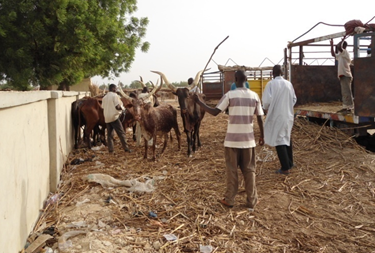 Loading cattle, Wudil market (source: Hassan et al. 2011)The Lagos-Kano CorridorThe Lagos-Kano transport corridor, the main channel for domestic, regional and international trade in Nigeria, is also the central axis of cattle and leather trade. It spans approximately 990km and links the country’s two most populous cities, passing through Kaduna, Ilorin and Ibadan (Figure 3). The type and condition of the road on the different sections of the corridors varies from dual carriageway (i.e. centrally divided) in fair to good condition with two lanes and an emergency lane in each direction (Kano to Kaduna, Ilorin to Lagos), to poorly maintained single carriageway with one lane in each direction and a paved gravel or dirt surfacing (Kaduna to Ilorin) (USAID 2013). Severe congestion due to traffic accidents or disabled trucks, as well as flooding from heavy rain, is frequent along the corridor and can stall cargo for extended periods of time. Moreover, the number of military roadblock and checkpoints increases as vehicles go north. Passing Kano and going towards the Nigerien border at Jibiya, there can be as many as one roadblock every two kilometers (USAID 2013).  There is also a railway from Lagos to Kano, which was renovated and re-launched in early 2013. Some livestock is transported south by train, a trip taking 30-48 hours on average. Although no detailed data on volumes is available, it is clear that only a small fraction of cattle is currently moved by train. The demand of rail freight services is still underserved and there are plans to further upgrade the infrastructure and develop traffic (USAID 2013), which could release some of the pressure put on the road network. Figure 3: The Lagos-Kano Corridor and cattle feeder market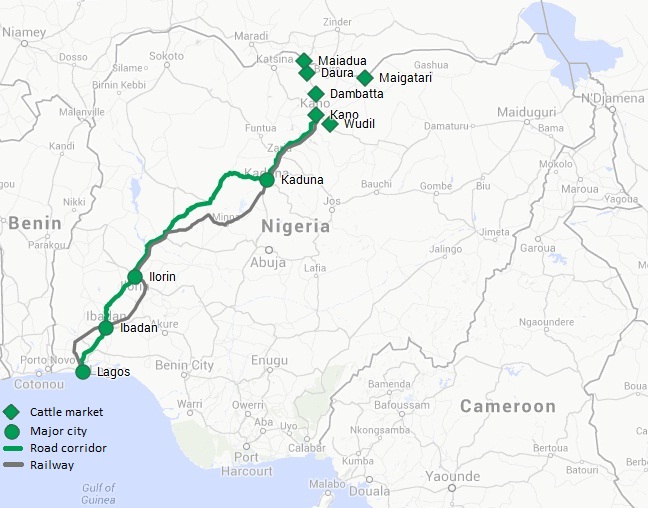 The volume of cattle traded along the corridor varies throughout the year, peaking at the end of the rainy season and in the following months (September-November). Table 2 gives estimates of the number of trucks loaded with cattle which depart from selected feeder markets every week during the different seasons. With an average of 35 cattle per truckload, these figures suggest that over 300,000 cattle heads are transported south on the Lagos-Kano corridor every year from these markets, not counting all the cattle coming from the other feeder markets in the north and directly from neighboring countries to the north and east.Table 2: Weekly volume of cattle truck loads, by seasonTransport costs and obstacles to cattle tradeA recent study on the Lagos-Kano corridor commissioned by the World Bank, in collaboration with the GEMS1 project in Kano, provides specific information on transport costs and barriers to cattle and leather trade in Nigeria (Hassan et al. 2011). Data was collected through two methods, which gave consistent results: (i) structured interviews with over a hundred actors at different stages of these supply chains, as well as (ii) direct observation by accompanying eight trucks carrying cattle, leather and tanning chemicals. The main results are described below.Transport cost and marketing charges: At time of interviews (mid-2011), the average cost reported by cattle traders to transport a truck loaded with cattle from Kano to Lagos was around USD 1,470, divided between transport cost (60%) and other charges (40%). The latter include official and unofficial fees collected by State (9.8%) and local governments (5.3%), charges of livestock attendants (10.2%), dillalis (8.7%), loaders/off-loaders (2.3%), market leaders (0.4%), as well as payments to hoodlums/“area boys” (2.7%). Direct data collection during trips on the corridor resulted in similar figures (Table 3). Assuming a fully loaded truck, the total cost amounts to USD 42 per head of cattle on average, which represents 6 percent of the average selling price of a cattle in Lagos and 45 percent of the price gap between northern and southern Nigeria. Interviews with large export-oriented tanneries in Kano suggest that the cost to export leather products through Lagos are higher than for cattle at around USD 1,700 per trip on average, with lower road transport  cost and fewer charges en route, but high costs at the port  (42% land transport costs, 57% port costs and 1% other charges en route). The same operators indicated that the cost to import tanning chemicals in containers is much higher, due to the expensiveness of transport for northbound traffic on the corridor (cf. below) and costs at the port (estimated at around USD 2,100 per trip). Overall, importing chemicals is estimated to cost around USD 4,300 per trip, slightly over 10 percent of the value of the goods. Smaller leather operators, which cannot afford the same transport costs as large companies, reportedly resort to shipping small orders to clients located in the south through passenger buses.Transport costs for cattle and leather on the Lagos-Kano corridor do not seem prohibitively high even if, as argued below, ways could be found to reduce them. In particular, recent estimates suggest that trucking costs around 4.5 US cents per ton-kilometer from Kano to Lagos, and 9 US cents from Lagos to Kano (USAID 2013). Although comparisons are always delicate, this is in the former case similar to levels reached in Europe, China or the United States (Teravaninthorn and Raballand 2009) and in the latter case in line with the regional average generally considered for West Africa. However, these seemingly low rates hide poor operational performances in the trucking sector, characterized notably by the common use of dilapidated trucks prone to breakdown, lack of driving training, disregard for safety or hygiene standards, absence of cargo insurance and frequent overloading, which contributes to the degradation of the road infrastructure. Moreover, it is not sure that trading livestock in Nigeria compares favorably with other parts of West Africa once all costs related to transport, handling and extortion are considered: an older study estimated the average transport and handling costs for a truckload of cattle from the Sahel to the coast at around USD 870, divided between trucking price (44 percent), escort fees (17 percent), handling (16 percent), market charges (8 percent), illegal road taxation (10 percent) and trader’s travel expenses (5 percent) (ILRI 2006).Freight flow imbalances: The average price charged by trucking companies for transport is much lower in the case of cattle/leather trade from the north to the south (USD 870) than for tanning chemicals from the south to the north (USD 2,100). This is largely because the primary route on the corridor is for goods which are produced or imported in the south and transported to the north. The much lower volume of goods traveling in the opposite direction means that numerous trucks return to Lagos empty and that transport is discounted. Transport time: Under normal circumstances, trucks conveying cattle usually take less than 24 hours to reach Lagos, including driving time, rest stops and delays at barriers (cf. below). Trucks loaded with leather and chemical trucks are slower, sometimes exceeding 48 hours, partly because the duration of the trip is less sensitive than for cattle for which traders accompanying the trucks are likely to push for fewer and shorter rest stops. In all cases, these times are arguably long for a domestic corridor of less than 1,000 km and for which driving time at an average of 70km per hour should not take more than 14 hours. As explained below, a significant share of the extra-time is caused by delays due to successive barriers en route.Delays and charges at barriers: Cattle traders and truckers report an average of 20 roadblocks by various institutions (police, army, other security forces and vigilante groups, customs, veterinary services, National Drug Law Enforcement Agency, Federal Road Safety Commission, etc.) and hoodlums on the corridor. On trips transporting cattle from the north to Lagos, consultants for the study observed an average of 23 roadblocks, a large majority of which were manned by the police, army or other security forces. For a 990km corridor, this represents 2.3 barriers per 100 km and placed Nigeria among the countries in West Africa with the most roadblocks along transport corridors at the time data was collected (mid-2011) (Figure 4Figure 1). While some West African countries have since then actively tried to reduce the number of roadblocks, it is not clear that the same has happened in Nigeria. Trucks loaded with cattle are particularly likely to be stopped at every roadblock, as livestock is more vulnerable to delays and traders are more willing to pay the sum demanded to avoid wasting time. Some checkpoints, such as intrastate veterinary control posts, are frequently used for revenue extraction rather than for their intended purpose. With an average of 12 minutes spent at each barrier reported by cattle traders and truckers during interviews (which can be much longer if traders refuse to pay or negotiate the amount), the total delay per trip is almost 4 hours. At over 5 hours and a half, delays at barriers were even longer during the trips directly observed for this study, adding up to almost a quarter of the average trip duration (Table 4). Truckers generally pay the mostly illegal charges demanded by public institutions at the different barriers, which represented on average USD 52 for the trips observed. They also pay part of the sum extorted by hoodlums (USD 22), the rest being paid by traders (USD 42).Figure 4: Number of roadblocks per 100 km (2011)Table 4: Summary of delays at barriers on observed trips with cattleRegulatory charges for truckers: truck owners and drivers complain about the various licenses and charges that must be paid every year (often without the issuance of a receipt) to operate. Based on interviews, the estimated annual cost of these permits and licenses is around USD 360 per truck (Annex 3). More than their amount, the issue is that several of these licenses are imposed in successive States/Local Government Areas (LGAs) crossed on the corridor, are not mutually recognized between administrative authorities and must be renewed annually in each locality. Failure to do so results in more extortion and harassment at roadblocks. Although it is unclear whether transporters systematically obtain these licenses or prefer to make facilitation payments to pass, the time and procedures required to get all the documents theoretically required in every State/LGA along the corridor appears to be very high. Lack of security: anecdotal evidence suggests that transporting cattle along the corridor can be a dangerous activity for traders, who usually accompany their cattle to Lagos, and for truck drivers. Besides the regular threats and intimidation at barriers, interviewees reported cases of traders or truckers being beaten or even killed by thugs after having refused to pay the sums they demanded. There are also frequent reports of robbers stealing traders, who generally carry large amounts of cash during their trip back to the north, sometimes with the complicity of officials at roadblocks. According to Adamu et al (2005), insurance against such risks is virtually inexistent in cattle trade, partly due to lack of trust in the functioning of the insurance system in Nigeria, although support can be provided to affected traders by fellow traders or dillalis. In other cases, traders had to leave their cargo and hide for several hours in order to avoid being attacked. In recent years, the increased violence and instability related to the rise of Boko Haram has added another dimension to the insecurity affecting trade, and more generally economic activity, in northern and northeastern Nigeria.Transport of cattle from Kano to Lagos is a high volume and relatively well-organized activity, but it nonetheless faces serious obstacles which significantly increase time, cost and riskiness. As was observed during the study, a significant part of the charges paid by traders to transport cattle from northern to southern Nigeria, around 12%, is not associated with any discernible service (Table 3). This notably includes the charges paid for each head of cattle to authorities in the States crossed during transit and the sums paid at illegal roadblocks manned by security forces and other institutions. It is also not clear whether the quite large charges perceived by Local Governments for the provision of basic amenities and security at the markets are always proportionate with the services rendered and investments made. Moreover, several charges paid by truckers at the numerous barriers on the corridor are factored in the transport price charged to traders, amounting to 9 percent of this price on the trips directly observed for this study. Transport prices could therefore be lower in the absence of illicit charges, assuming that savings are fully passed to traders (which could be the case in a context of scarcity of loads to transport from north to south). Overall, transport and related costs could be reduced by 18 percent in the absence of undue payments. On the basis of USD 42 per animal and around 300,000 heads transported from the markets listed above to Lagos every year, removing these unjustified costs would represent a USD 2.3 million saving for cattle trade alone.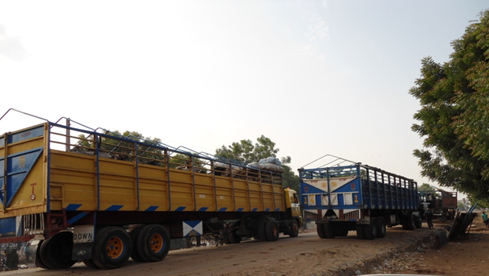 Trucks loaded with cattle en route, Mokwa                           (source: Hassan et al. 2011)Finally, the hours of delays caused by barriers can also significantly impact the profitability of this trade, especially as they increase the risk of cattle heads dying or being weakened during the trip (out of the 24 traders interviewed, 5 reported having lost animals due to delays at barriers in the recent period). A basic analysis of profitability based on average purchase/selling prices for cattle and observed transport costs suggests that the traders’ profit per trip for a fully loaded truck is around USD 1,750, to be shared among traders in the case of a jointly hired trucks (Table 5). These calculations suggest that losing one head of cattle can result in a 40% reduction of traders’ profit margin. On the contrary, removing the charges paid by traders and transporters highlighted in  which do not correspond to services rendered could increase profits per trip by 14 percent, from USD 1,751 to USD 2,003. As noted above, shorter delays due to fewer barriers en route would also contribute to reducing the risk for traders.Table 5: Profitability of a cattle trip from Kano to LagosThe obstacles and trade costs faced in domestic cattle trade between Kano and Lagos also undermine Nigeria’s international trade. A study on transport costs and time along the Lagos-Kano-Jibiya corridor found that transporting a 20-ft container by road costs USD 837 from Kano to Lagos and USD 1,548 from Lagos to Kano (USAID 2013). “Extra costs” were evaluated at 21 and 35 percent of total transport costs from Kano to Lagos and Lagos to Kano respectively, mostly due to inefficiencies/high prices in the trucking sector and, to a lesser extent, to unofficial payments. Average reported transport time was around four days which, given the less than 1,000 km distance, suggests that a large share is caused by delays and inefficiencies. Taking into account costs and delays incurred at the port, the study concluded that the Lagos-Kano corridor compares unfavorably with the Tema-Ouagadougou corridor linking Ghana and Burkina Faso, with 25 percent higher costs and 150 percent longer delays for exports. This confirms that domestic trade costs can represent at least as high an obstacle as border crossings, and need to be given adequate policy attention.Lifting domestic obstacles to trade to boost competitiveness in NigeriaOverall, the bad condition of roads on some segments of the corridor, low quality of transport services, high number of roadblocks and level of unofficial payments all contribute to increased costs, delays and risks for traders within Nigeria. As illustrated by the case of cattle, domestic obstacles to trade can have a significant effect on transport costs and on the profitability of trade within Nigeria. Beyond cattle, these obstacles negatively impact the capacity of products from regions distant from the coast to be brought to the markets profitably. In fact, transaction costs along road corridors affect the competitiveness of domestic products vis-à-vis imports, which arrive directly in the southern markets by sea. Everything else being equal, it can be argued that high domestic trade and transport transaction costs reinforce incentives for economic activity to concentrate around Lagos, as investors locate close to markets to avoid additional costs and delays.Enhancing the competitiveness of Nigerian industries features high on the priority list of policymakers in the country. Protection from external competition has so far been seen as a solution in some sectors, such as meat, but has had counterproductive effects, including inflating domestic prices for consumers and disincentivising modernization of the industry. As argued above, import bans are frequently circumvented and do not constitute an efficient or durable way to promote domestic competitiveness.  Strengthening the competitiveness of the Nigerian industries, such as meat and leather, will require action in several areas, some of which are outside the scope of this note (e.g. modernize production techniques to increase productivity and quality, improve hygiene, reorganize the value chain, develop access to finance). As discussed above however, one way to improve the profitability of trade in cattle and leather between northern and southern Nigeria and enhance the competitiveness of domestic meat is to reduce domestic trade transaction costs. This could contribute to increase the volumes of cattle trade and boost the income and jobs it generates for the millions of households involved in the livestock and meat sector. It could also lower the price of meat in consumption areas, increasing the competitiveness of domestic versus imported meat in coastal areas more efficiently than the circumvented import ban. In the case of leather, reducing domestic obstacles to trade and port inefficiencies would lower the cost of imported inputs and strengthen Nigeria’s export competitiveness on regional and global markets. Given the analysis above, relatively easily achievable interventions to reduce domestic trade transaction costs in the short run could include:Roadblocks: Barriers are still prevalent on the corridor, most of which are manned by security forces or other public agencies but unofficial. While a certain number of controls can be justified by current security concerns, measures must be taken at the federal, State and local levels to ensure that official or unofficial roadblocks are not used for rent extortion. The experience in other countries in West Africa, including for instance Benin, has shown that decisive progress on this front can be achieved with strong political commitment, and Nigeria could seek to emulate this experience. In order to raise awareness, delays and illicit payments caused by roadblocks between Kano and Lagos could also be monitored, as done for several years in neighboring ECOWAS countries and along the Abidjan-Lagos corridor;Insecurity: The risk of extortion, loss of cargo and physical harm for traders and truckers caused by the presence of hoodlums between Kano and Lagos is considerable, especially for a high value and vulnerable product like livestock. Despite their excessive presence along the corridor, it appears that security forces have so far not ensured sufficient protection of traders and should strive to reduce insecurity;Regulatory requirements and charges: Licensing requirements and regulatory charges for transporters should be reviewed to ensure they do not represent an excessive burden due to non-harmonization across States. Interviewed truck owners have argued that these should be recognized across States and Local Government Areas in order to avoid multiple taxation, and that the least relevant charges should be eliminated. Official taxes perceived by local and State institutions at the markets and en route should also be reviewed to ensure they actually correspond to services or investments benefiting economic operators. The case of the livestock sector suggests this is currently not always the case. Efforts should be made to eliminate unofficial payments and ensure that no unreceipted payments are asked or given.Corridor management: Generally, international best practices to improve the performances of trade and transport corridors in terms of infrastructure, services and institutions should be followed. In this regard, Nigeria can benefit from the experience of other countries in Africa and elsewhere which have established successful corridors. In this regard, recent information on the management of trade corridors can notably be found in World Bank (2014) and SSATP (2013).In the longer run, more structural constraints should be addressed, particularly regarding the quality of infrastructure and the efficiency of transport services:Infrastructure: As argued above, several segments of the Kano-Lagos road corridor are in dire need of rehabilitation, and transport would be facilitated by upgrading the infrastructure (e.g. dual carriageway, emergency lane). Moreover, ensuring adequate maintenance and enforcing axle load limits would help reduce the pace of degradation. Further development of the railway could also contribute to relieve the pressure put on the road network, including for livestock;Transport services: Adequate regulations regarding the licensing and qualifications of road transport operators should be enforced, and training should be developed for both transporters and public officials in regulatory and control agencies. Better compliance with standards for vehicles roadworthiness, axle load and road safety would improve the quality of transport services and reduce the opportunities for controls and extortion. Policy measures are also needed to address other constraints faced by transporters, such as access to finance and schemes for the renewal of truck fleets.Finally, domestic efforts aimed at reducing trade transaction costs should take into account and leverage regional initiatives to facilitate trade, particularly at the ECOWAS level. In the case of livestock, this notably includes the activity “Promoting Regional Trade in Meat and Livestock-Related Products in ECOWAS” carried out under the West Africa Agriculture Productivity Program (WAAPP) by the World Bank, the ECOWAS Commission and the regional agricultural institution CORAF/WECARD. This project will promote the modernization and harmonization of livestock trade policies at the national and regional levels through practical policy recommendations, action plans, awareness campaigns and capacity building to address key constraints in the meat and livestock value chain. REFERENCESAdamu, Fatima, Michael Filani and A.B. Mamman. 2005. Market and Transport Institutions in Nigeria’s Livestock Trade: Case Studies from Sokoto and Ibadan, Chapter 3 in Investigations on Building a Food Marketing Policy Evidence Base in Nigeria. Available online at: http://www.dur.ac.uk/nigerian.marketing. Blench, Roger. 1995. A History of Domestic Animals in Northeastern Nigeria. Cahiers des Sciences Humaines, 31(1): 181-230. Paris: Orstom. Chemonics. 2002. Subsector Assessment of the Nigerian Hides and Skins Industry. Report prepared for the USAID. Available online at: http://pdf.usaid.gov/pdf_docs/pnacy673.pdf. GEMS. 2012. Midi-Brief: Transforming the Nigerian Red Meat Industry. Available online at: http://gemsnigeria.com/gems-1GEMS. 2011. GEMS Inception Report – Annex 2: The Meat Sector.Hassan, Umar, Ahmad Makarfi, Umar Bayi and Bala Abubakar. 2011. Assessing Barriers to the Flow of Goods Along the Lagos-Kano Corridor. Unpublished report prepared for the World Bank in collaboration with the GEMS1 project in Kano. NBS. 2013. Gross Domestic Product for Nigeria: 2012 and Estimates for Q1, 2013. Abuja: National Bureau of Statistics.Okediji, Florence. 1973. The Cattle Industry in Northern Nigeria, 1900-1939. Occasional Paper - African Studies Program, Indiana University. Available online at: http://hdl.handle.net/2022/283.SSATP. 2013. Corridor Transport Observatory Guidelines. SSATP Working Paper No. 98. Available online at: http://www.ssatp.org.Teravaninthorn, Supee and Gaël Raballand. 2009. Transport Prices and Costs in Africa – A Review of the International Corridors. Washington, DC: The World Bank.Treichel, Volker, Mombert Hoppe, Olivier Cadot and Julien Gourdon. 2012. Import Bans in Nigeria Increase Poverty. Africa Trade Policy Note No. 28. Washington DC: The World Bank.UEMOA/Borderless. 2011. 17ème rapport de l’Observatoire des Pratiques Anormales – Résultat des Enquêtes du Troisième Trimestre 2011.USAID. 2013. Lagos-Kano-Jibiya (Lakaji) Corridor Performance: Baseline Assessment Report on the Time and Cost to Transport Goods. Available online at: http://www.nigerianextt.org. Williams, Timothy, Ben Spycher and Iheanacho Okike. 2006. Improving livestock marketing and intra-regional trade in West Africa: Determining appropriate economic incentives and policy framework. Nairobi: International Livestock Research Institute.World Bank. 2011. Nigeria – Growth Employment & Markets in States (GEMS), Project Appraisal Document. World Bank. 2014. Trade Corridor Management Toolkit. Washington DC: The World Bank.Annex 1: Map of livestock trade flows in West Africa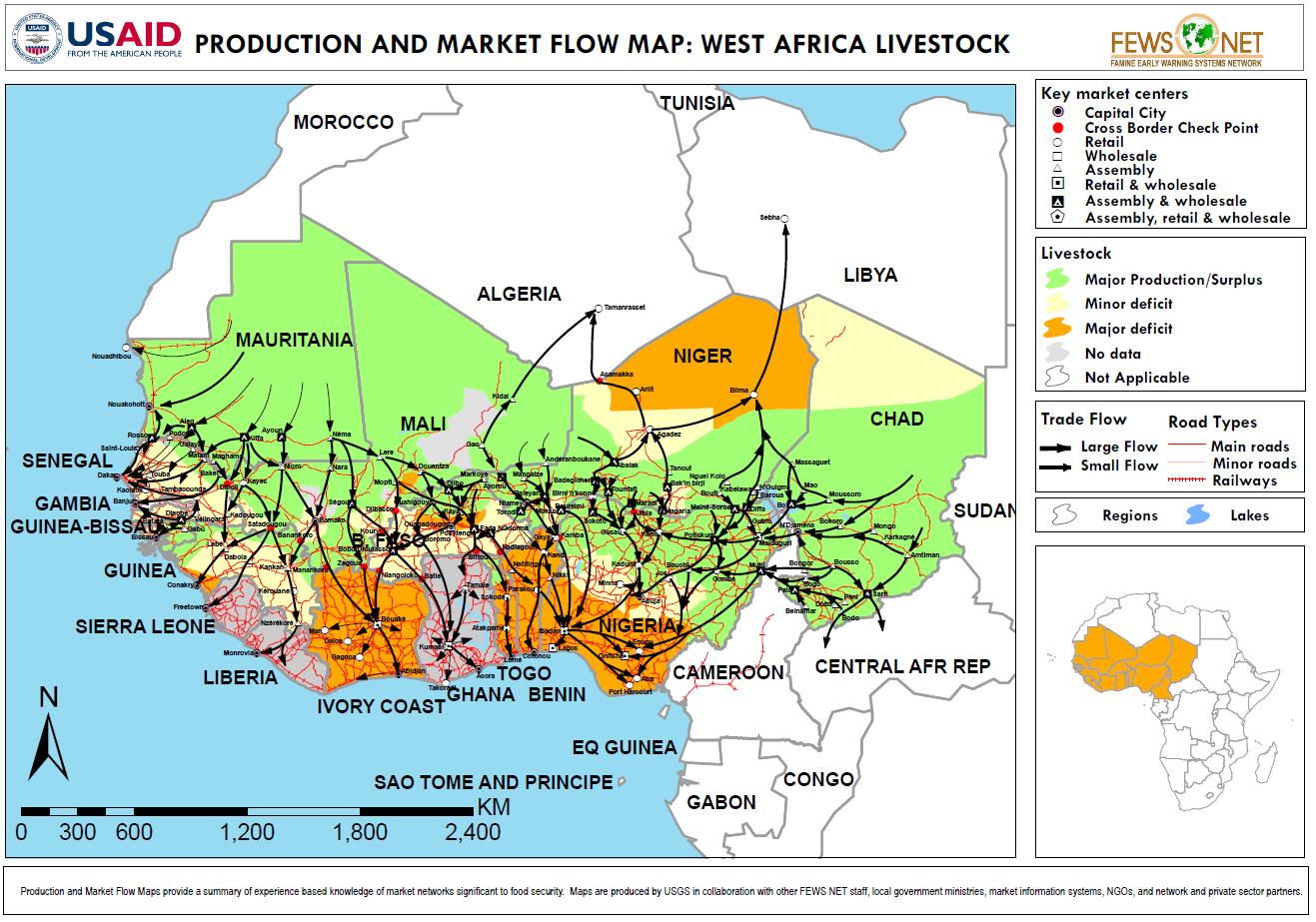 Source: FEWS Net (www.fews.net/sites/default/files/documents/reports/r1_fullmap_livestock_norm.pdf)Annex 2: Summary of interviews carried out in Hassan et al. (2011)Annex 3: Annual permits and licenses for truck driversAnnex 4: Roadblocks faced during five observed trips with cattle20122012Share ECOWASGrowth 2005-12Stock19.2 million heads19.2 million heads30%21%Meat production390,000 tons390,000 tons36%28%Hides production60,000 tons60,000 tons34%28%Source: FAO Stat Source: FAO Stat Herders: numerous herders, predominantly Fulani people, are breeding livestock in northern Nigeria and across the border in Niger. Part of their cattle is sold every year to traders and their agents at various feeder markets, notably in the Kano region.Cattle traders: traders, traditionally Hausa people, hire agents to source cattle in the north. In most cases they accompany the truck loaded with the cattle they purchased to southern Nigeria, or delegate this to a close relative. The majority of traders are small and medium operators who generally buy less than a truck load and hire trucks jointly with other traders.Market leaders: in feeder markets, several positions are established to coordinate activities and oversee business transactions and transport deals, some of which are hereditary. They include general market leader (Sarkin Kasuwa), cattle market leader (Sarkin Shanu), loaders’ leader (Shugaban Nyan Lodi) and truck park leader (Sarkin Tasha).Dillalis are middlemen who operate in all cattle markets with approval of the Sarkin Shanu to assist with the purchase and sale of cattle. Thanks to the trust relationships they build with both buyers and sellers, they play an important role to facilitate transactions in a largely informal environment. Dillalis charge cattle owners or buyers a commission fee (La’ada) of USD 3-5 per animal sold. Yan’kwamishon link cattle traders with available truckers, consolidate loads and arrange the transport price and time.Loaders are part of the loaders’ association at each cattle market and charge USD 20-25 to load a truck with cattle.Livestock attendants are recruited by cattle traders to assist them from purchase point to Lagos and look after the cattle during the trip. Generally, two attendants are hired for each fully-loaded truck, each being paid around USD 77 per trip.Source: Hassan et al. (2011), Adamu et al. (2005)Feeder marketSeasonSeasonSeasonSeasonFeeder marketEarly dry              (Oct-Dec)Middle dry (Jan-Mar)Early rainy (Apr-June)Middle rainy (July-Sept)Maigatari805860Maiadua8071050Daura503545Dambatta503435Ungwa Uku253515Wudil6052050Total3452652255Source: Hassan et al. (2011)Source: Hassan et al. (2011)Source: Hassan et al. (2011)Source: Hassan et al. (2011)Source: Hassan et al. (2011)Table 3: Summary of charges on observed trips with cattleTable 3: Summary of charges on observed trips with cattleTable 3: Summary of charges on observed trips with cattleTable 3: Summary of charges on observed trips with cattleTable 3: Summary of charges on observed trips with cattlePaid by trader (USD)Share of trader's costsPaid by transporter (USD)Service providedLocal government revenue collection845.9%Use of truck loading areaMarket leaders40.3%Coordinate transactions and conflict mediationMiddlemen399.7%Intermediary in buying/sellingLoaders/Off-loaders201.4%Load/off-load cattle onto/from truckLivestock attendants14610.2%Look after cattle during tripTransport cost85960.1%Transport of cattleAbattoir market40Use of offloading areaSub-total services1,25388%40State government revenue collection1369.5%-Hoodlums422.9%22-Police and other security forces40-Other agencies (NDLEA, FRSC, Customs, etc.)12-Sub-total non-services17712%74Total1,430100%114DelaysShare of trip durationPolice and other security forces3h 56 mn16%State government revenue collection42 mn3%Hoodlums31 mn2%Other agencies (NDLEA, FRSC, Customs, etc.)26 mn2%Total5h 35mn23%Source: Hassan et al. (2011)Source: Hassan et al. (2011)Source: Hassan et al. (2011)(in USD)ObservedIf no barriers and undue chargesExpensesPurchase price per head606606Total investment (35 heads) (A)21,21021,210Transport cost for the trader (B)859785Other charges paid by the trader (C)571394RevenueSelling price in Lagos per head697697Total selling price (D)24,39424,394Profit (D-A-B-C)1,751(100%)2,003 (100%)Profit if 1 loss1,055 (60%)1,306 (65%)Profit if 2 losses358 (20%)609 (30%)Source: authors’ calculations                                            based on data from Hassan et al. (2011)Source: authors’ calculations                                            based on data from Hassan et al. (2011)Source: authors’ calculations                                            based on data from Hassan et al. (2011)LocationCattle tradersCattle loadersTruck ownersTruck driversCommission agentsCattle market leadersLeather operatorsTotalMaigatari424731-21Maiadua723823-25Daura312312-12Danbatta211613-14Ungwa Uku113211-9Kano City--8---1321Wudil433521-18Lagos315-1212Total24112436101215132 PermitsStateLocal Government AreaRemarkRemarkAmount (₦)Drivers’ Licenseany-Obtainable once in any stateObtainable once in any state5,500Road Transport Employees Associationany-Obtainable once in any stateObtainable once in any state100Vehicle Licenseany-Obtainable once in any stateObtainable once in any state5,000Insuranceany-Obtainable once in any stateObtainable once in any state2,000National Union of Road Transport Workers (NURTW)any-Obtainable once in any stateObtainable once in any state2,000Road Worthiness (clearance certificate)any-Obtainable once in any stateObtainable once in any state1,000National Development FundOyo, Ogun -Applicable in Oyo and Ogun States only (N4,000 each)Applicable in Oyo and Ogun States only (N4,000 each)8,000 HaulageLagos -Applicable in Lagos State onlyApplicable in Lagos State only7,000Environmental Sanitation Clearance-MG, WD, TR, MF, FT, BJ, IG,KDN, MK, BGApplicable in the 10 LGAs (N300 each)Applicable in the 10 LGAs (N300 each)3,000Refuse Disposal-MG, WD, TR, MF, FT, BJ, IG,KDN, MK, BGApplicable in the 10 LGAs (N300 each)Applicable in the 10 LGAs (N300 each)3,000 Joint Mobile Sanitation-MG, WD, TR, MF, FT, BJ, IG,KDN, MK, BGApplicable in the 10 LGAs (N800 each)Applicable in the 10 LGAs (N800 each)8,000Mobile Sanitation-MG, WD, TR, MF, FT, BJ, IG,KDN, MK, BGApplicable in the 10 LGAs (N700 each)Applicable in the 10 LGAs (N700 each)7,000Vehicle Mobile Outdoor-MG, WD, TR, MF, FT, BJ, IG,KDN, MK, BGApplicable in the 10 LGAs (N300 each)Applicable in the 10 LGAs (N300 each)3,000Radio/ TV Clearance-IW, SGApplicable in 2 LGAs (N1,000 each)Applicable in 2 LGAs (N1,000 each)2,000Total56,600Total (USD)362Note: MG (Maigatari); WD (Wudil); TR (Taraumi); BJ (Bebeji); MF (Malumfashi); FT (Funtua); IG (Igabi); SG (Shagamu); KDN (Kaduna North); MK (Makarfi); Ibadan West (IW); Birnin Gwari (BG).Source: field interviews, Hassan et al. (2011)Note: MG (Maigatari); WD (Wudil); TR (Taraumi); BJ (Bebeji); MF (Malumfashi); FT (Funtua); IG (Igabi); SG (Shagamu); KDN (Kaduna North); MK (Makarfi); Ibadan West (IW); Birnin Gwari (BG).Source: field interviews, Hassan et al. (2011)Note: MG (Maigatari); WD (Wudil); TR (Taraumi); BJ (Bebeji); MF (Malumfashi); FT (Funtua); IG (Igabi); SG (Shagamu); KDN (Kaduna North); MK (Makarfi); Ibadan West (IW); Birnin Gwari (BG).Source: field interviews, Hassan et al. (2011)Note: MG (Maigatari); WD (Wudil); TR (Taraumi); BJ (Bebeji); MF (Malumfashi); FT (Funtua); IG (Igabi); SG (Shagamu); KDN (Kaduna North); MK (Makarfi); Ibadan West (IW); Birnin Gwari (BG).Source: field interviews, Hassan et al. (2011)Note: MG (Maigatari); WD (Wudil); TR (Taraumi); BJ (Bebeji); MF (Malumfashi); FT (Funtua); IG (Igabi); SG (Shagamu); KDN (Kaduna North); MK (Makarfi); Ibadan West (IW); Birnin Gwari (BG).Source: field interviews, Hassan et al. (2011)Note: MG (Maigatari); WD (Wudil); TR (Taraumi); BJ (Bebeji); MF (Malumfashi); FT (Funtua); IG (Igabi); SG (Shagamu); KDN (Kaduna North); MK (Makarfi); Ibadan West (IW); Birnin Gwari (BG).Source: field interviews, Hassan et al. (2011)Charges (USD)Charges (USD)Charges (USD)Charges (USD)Charges (USD)Delays (minutes)Delays (minutes)Delays (minutes)Delays (minutes)Delays (minutes)Location of barriersLGAStateActor1234512345Number of roadblocks27202222221KwangilaMaiaduaKatsinaCustoms9.6132DauraDauraKatsinaPolice1.3103MaigatariMaigatariJigawaPolice3.184GumelGumelJigawaPolice0.60.655DanbattaDanbattaKanoPolice1.056JidoWudilKanoPolice1.61.61.91.98207Unguwa UkuTarauniKanoPolice, Army5.83.22.62.66.415151810208NaibawaTarauniKanoPolice, Army1.31.61.61.920710129Filin PakiTarauniKanoPolice, Army5.14.54.54.53.882013101410ChiromawaBebejiKanoPolice, Army2.62.92.22.22.917101621511Konan DangoraBebejiKanoPolice, Army3.22.92.62.62.21212910612Daka TsalleBebejiKanoFRSC4.22.62.62.62.94612101313MakarfiMakarfiKadunaArmy1.92.62.92.91.610102120814ZariaZariaKadunaNDLEA5.16.46.46.46.416131452215Mararraba JosIgabiKadunaOperation Yaki1.92.61.61.61.9202085516Airforce BaseIgabiKadunaPolice, Army1.93.53.52.6513201117MandoIgabiKadunaPolice, Army1.93.23.23.22.915527152018Airport Round aboutIgabiKadunaPolice1.01.61.31.32020112019BurukuChikunKadunaPolice1.31.00.6151520UdawaChikunKadunaVigilante0.60.81.21.20.62015252321Birnin GwariBirnin GwariKadunaPolice1.30.60.61.019102522PandogariRafiNigerPolice0.61.01.01.01.61871421223GadaRafiNigerPolice, Vigilante1.61.91.91.67710724TeginaRafiNigerPolice1.01.31.01.01010121025MakeraMokwaNigerPolice, Vigilante1.02.20.61.3141381026MokwaMokwaNigerPolice2.2627Bode SaaduMoroKwaraArmy, Police2.22.91.91.92.920222320528OlurunMoroKwaraPolice, Vigilante1.62.22.22.21.3111413101329Oyo EntranceOyo WestOyoNDLEA6.430IbadanIbadan WestOyoArea Boys22.419.920.820.825.6304813Total83.668.568.168.180.6270240318297275Source: field interviews, Hassan et al. (2011)Source: field interviews, Hassan et al. (2011)Source: field interviews, Hassan et al. (2011)Source: field interviews, Hassan et al. (2011)Source: field interviews, Hassan et al. (2011)Source: field interviews, Hassan et al. (2011)Source: field interviews, Hassan et al. (2011)Source: field interviews, Hassan et al. (2011)Source: field interviews, Hassan et al. (2011)Source: field interviews, Hassan et al. (2011)Source: field interviews, Hassan et al. (2011)Source: field interviews, Hassan et al. (2011)Source: field interviews, Hassan et al. (2011)Source: field interviews, Hassan et al. (2011)Source: field interviews, Hassan et al. (2011)